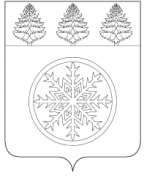 РОССИЙСКАЯ ФЕДЕРАЦИЯИРКУТСКАЯ ОБЛАСТЬД у м аЗиминского городского муниципального образованияРЕШЕНИЕот 24.03.2016	                     г. Зима				№ 169О ходе реализации муниципальной программы Зиминского городского муниципального образования «Молодежная политика» на 2014-2018 годы» за 2015 год	Рассмотрев информацию заместителя председателя комитета по социальной политике - начальника отдела по молодежной политике Е.А. Ульянич о ходе реализации муниципальной программы Зиминского городского муниципального образования «Молодежная политика на 2014-2018 годы» за 2015 год, руководствуясь пунктом 34  части 1 статьи 16 Федерального закона от 06.10.2003 г. № 131-ФЗ «Об общих принципах организации местного самоуправления в Российской Федерации», статьей 36 Устава Зиминского городского муниципального образования, статьей 66 Регламента Думы Зиминского городского муниципального образования, Дума Зиминского городского муниципального образованияР Е Ш И Л А:	1. Принять к сведению информацию о ходе реализации муниципальной программы Зиминского городского муниципального образования «Молодежная политика на 2014-2018 годы» за 2015 год (прилагается).	Приложение   к решению Думы  Зиминского  городского муниципального образования  от 24.03.2016 г.  № 169Информация о ходе реализации муниципальной программыЗиминского городского муниципального образования «Молодежная политика» на 2014-2018 годы в 2015 годуВ городе Зиме проживает 7035 человек в возрасте от 14 до 30 лет. Это - наш резерв, будущее города. Основной целью реализации молодежной политики на территории города является развитие целостной воспитательной системы, способствующей обеспечению целенаправленного воздействия на  сознание молодежи, на воспитание чувства патриотизма, духовно-нравственное воспитание молодежи, пропаганду  здорового образа жизни, реализацию  молодежных инициатив, включение  молодежи в социально - экономическую жизнь города.Деятельность в этом направлении организована в рамках муниципальной программы города Зимы «Молодежная политика на 2014-2018 годы» (далее – Программа), утвержденной  постановлением администрации Зиминского городского муниципального образования от 09.12.2014 г. №2272.В Программу входят 3 подпрограммы:- «Молодёжь города Зимы»;- «Патриотическое воспитание и допризывная подготовка молодёжи города Зимы»;- по профилактике наркомании «Под знаком Единства». 	Основной целью Программы является обеспечение успешной социализации и эффективной самореализации молодежи.Указанная цель достигается путем решения следующих задач:1.   Качественное развитие потенциала молодежи и его использование в интересах развития города Зимы.2.   Совершенствование системы патриотического воспитания и допризывной подготовки молодежи в городе Зиме.3. Сокращение масштабов немедицинского потребления наркотических и психотропных веществ, формирование негативного отношения к незаконному обороту и потреблению наркотиков.Реализация мероприятий Программы осуществляется совместно с исполнителями и участниками Программы:Комитетом по образованию администрации ЗГМО, Управлением по развитию культурной сферы и библиотечного обслуживания ЗГМО, ОГБУЗ «Зиминская городская больница», ГБПОУ ИО «Зиминский железнодорожный техникум», МО МВД России «Зиминский», ЛОП ст. Зима, Саянским МРО УФСКН РФ по Иркутской области, отделом военного комиссариата Иркутской области по городам Саянск, Зима и Зиминскому району, Зиминским УСЦ  РО ДОСААФ России Иркутской области; отделением ЗАГС по городу Зиме и Зиминскому району, Молодежным парламентом при Думе ЗГМО, средствами массовой информации, общественными организациями города Зимы. С целью координации деятельности всех субъектов реализации Программы в городе ведут работу координационный совет по вопросам патриотического воспитания молодежи, городская антинаркотическая комиссия. Заседания совета и комиссии проводились ежеквартально. Принятые решения исполнялись в назначенные сроки.В 2015 году молодежь  нашего города приняла активное участие в различных областных, всероссийских и международных  мероприятиях (форумах, акциях, слетах) всего около 90 человек. В областной школьной лиге «КВН на Ангаре» команда города Зимы «Прая» признана чемпионом, в областном фестивале лучших добровольцев Иркутской области победителями стали 3 представителя города Зимы. В Министерство по ФКС и МП Иркутской области на представление к награждению памятной медалью «Патриот России» от города Зимы были представлены 5 материалов. По итогам конкурсного отбора медалью награжден Алексей Фролов - председатель БМОО «Наш город». Также за активное участие во Всероссийском волонтёрском корпусе 70-летия Победы зиминские добровольцы Фидикова Екатерина и Реутова Юлия награждены благодарностями министерства по ФКС и МП Иркутской области. За развитие движения КВН благодарностями областных структур награждены руководители школьных команд Лашкина Светлана Викторовна, Андреева Татьяна Николаевна, музыкальный руководитель ГДК «Горизонт" Игнатьев Николай Иванович и капитан команды молодых педагогов Крейдо Екатерина Николаевна.В рамках работы по Программе в 2015 году с учетом исполнителей организовано и проведено 255 мероприятий, с охватом более 5545 человек. Наиболее популярные: фестиваль детской моды в День защиты детей, торжественная церемония бракосочетания, посвященная Всероссийскому Дню семьи, любви и верности, городской конкурс «Мисс Зима», добровольческие проекты: «Старость в радость», «Новые знания - новые возможности», «Соберем детей в школу», городская интеллектуальная игра "Дневной дозор», урок толерантности «Мы все дети планеты Земля» с участием представителей Законодательного собрания, успешного спортсмена – калясочника Виктора Пушкина и молодого человека с диагнозом ДЦП Алексея Михайлова, городской конкурс «Жить здорово», городские акции «Стена памяти (в результате которой более 200 фотографий были размещены на стендах в парке Победы), «Посади дерево Победы», «Георгиевская ленточка», посвященные 70-летию Победы в Великой Отечественной войне, военно-спортивная игра «Зарница», творческий конкурс «Колокол памяти», коммуникативный тренинг для активной молодёжи в п. Листвянка, экологические субботники, городские профилактические акции «Летний лагерь – территория здоровья», «Здоровые дети – будущее планеты», «Жизнь без зависимости – это норма», «Бросай курить – вставай на лыжи», «Должен знать!» ко Дню борьбы со СПИДом, «Краски жизни» для несовершеннолетних, состоящих на всех видах учета. При активном участии молодежи организованы мероприятия, посвященные Дням памяти воинов-интернационалистов и участников боевых действий, дни  Призывника, День флага РФ и другое. В преддверии празднования Дня молодежи и Дня города организован и проведен конкурсный отбор по награждению за достижения в сфере реализации молодежной политики на территории города Зимы. В результате награждены и премированы 16 молодых зиминцев и 4 специалиста, работающих с молодежью. Проведен конкурсный отбор на соискание стипендии мэра города Зимы для одаренной молодежи, 20 победителей будут получать стипендию в течение 2016 года.С целью повышения эффективности, поддержки и стимулирования специалистов  в сфере патриотического воспитания молодежи «За успехи в патриотическом воспитании» были награждены благодарностью мэра города 6 специалистов – Н.В. Куренкова (МБОУ СОШ №10), С.В. Гаврилова (МБУК ЦБС), П.Н. Наумкин (МБОУ СОШ №10), Н.А. Новоселова (МБОУ СОШ 26), Л.Г. Евинова (МБУК «ИКМ»), Е.А. Салтыкова (Комитет по образованию администрации ЗГМО). В городском конкурсе на лучшую организацию работы по патриотическому воспитанию и допризывной подготовке молодёжи среди организаций, учреждений и общественных объединений города Зимы, посвященного70-й годовщине Победы в Великой Отечественной войне победителем была признана БМОО «Наш город», второе место – Дом-музей поэзии им. Евтушенко, третье место - МБУК «Централизованная библиотечная система», четвертое – МБДОУ «Детский сад № 4». С целью популяризации государственных символов Российской Федерации проводилось торжественное вручение паспортов мэром города Зимы гражданам, достигшим 14 - летнего возраста. Всего в торжественной обстановке получили паспорт 100 молодых зиминцев. В сфере профилактики наркомании в 2015 году:Проведено 3 заседания рабочей группы по работе с лицами, совершившими административные правонарушения, связанные с потребление наркотических средств и психотропных веществ. Определены конкретные меры по мотивации к лечению и реабилитации по 30 лицам, совершившим административные правонарушения. Реабилитацию в г. Иркутске и г. Тулуне  прошли 2 человека.Приняты меры по отношению к нанимателям и собственникам 7 жилых помещений, используемых не по назначению (для незаконного оборота наркотических средств и психотропных веществ). В отношении данных лиц вынесены предупреждения об устранении нарушения правил пользования жилыми помещениями.Проведены 2 рейда, направленные на выявление и уничтожение дикорастущей конопли. Выявлен и уничтожен, посредством запахивания, очаг произрастания дикорастущей конопли по ул. Победы, 28А.Создана и действует рабочая группа по проведению мониторинга и анализа сведений, связанных с отравлениями граждан психоактивными веществами на территории ЗГМО, утвержден ее состав. Ежеквартально обеспечивается оперативный обмен информацией о лицах, поступивших в медицинские учреждения с острым отравлением наркотиками для привлечения сотрудниками правоохранительных органов к административной ответственности, выяснения места сбыта наркотиков.С целью первичного выявления психофизиологических отклонений организма человека проводится тестирование обучающихся на диагностическом комплексе «Лира-100». В 2014-2015 учебном году данное исследование прошли 269 человек.Для проведения диагностики наркотических средств в организме в наркологический кабинет городской больницы в рамках Программы приобретены тесты на сумму 40 тысяч рублей (248 штук).Организовано размещение статей по профилактике наркомании и токсикомании в информационно-телекоммуникационной сети «Интернет» (25 материалов), в общественно – политическом еженедельнике района «Новая Приокская правда» (46 материалов), изготовлены 2 информационных банера, календари и памятки.В течение года на территории города вели работу региональный специалист по профилактике наркомании и региональный специалист по профориентации молодежи. Деятельность региональных специалистов координируется отделом по молодежной политике в соответствии с техническим заданием. 10 декабря 3 представителя города Зимы приняли участие в областном слете организаций по патриотическому воспитанию молодёжи.24 ноября 2015 года на территории города Зимы проведен межрегиональный обучающий семинар по профилактике наркомании, с привлечением областных специалистов, специалистов города Зимы, Зиминского района и города Саянска. Участие в семинаре приняли 35 педагогов и специалистов, работающих с молодежью.В рамках проведения оздоровительной кампании в 2015 году были реализованы путевки во Всероссийские детские центры «Океан», «Орленок» и Международный центр «Артек» (27 человек) и летне-оздоровительные палаточные лагеря Иркутской области (17 человек), выделенные управлением по молодежной политике Иркутской области. Таким образом, в 2015 году организован отдых с выездом за пределы города для 44 молодых зиминцев.К достижениям в 2015 году можно отнести:- победу в областном конкурсе муниципальных программ по работе с детьми и молодежью (субсидия на реализацию мероприятий Программы 76 тыс. рублей);-  участие в Международном молодежном форуме «Байкал» (грант на реализацию проекта 100 тыс. рублей);-  участие в Третьем Петербургском Международном Молодёжном форуме.-  создание добровольческой детской организации «Молодёжный союз».Всего в 2015 году на реализацию мероприятий Программы было предусмотрено 817 206,45 рублей, профинансировано и фактически исполнено 797 015,94  рублей, в том числе субсидия на реализацию мероприятий программы из областного бюджета 76 000,00 рублей.         В связи с дефицитом местного бюджета в декабре 2015 года не все мероприятия Программы (20 190,51 рублей по линии Комитета по образованию) были профинансированы.Оценка эффективности реализации ПрограммыРеализация Программы в 2015 году позволила объединить и скоординировать усилия всех исполнителей и участников по реализации государственной молодежной политики на территории города Зимы. Результативность Программы в 2015 году оценивается по фактическому достижению запланированных на отчетный период ожидаемых результатов и показателей социально-экономической эффективности:Успешная реализация мероприятий Программы явилась результатом эффективного сотрудничества и активного участия всех исполнителей и участников Программы.Начальник отдела по молодежной политике		                                                                                                         Е.А. Ульянич Председатель Думы Зиминского городского муниципального образованияИ.о. мэра Зиминского городскогомуниципального образования________________Г.А. Полынцева_____________А.Н. КоноваловОбъем финансирования с разбивкой по исполнителям ПрограммыОбъем финансирования с разбивкой по исполнителям ПрограммыОбъем финансирования с разбивкой по исполнителям ПрограммыИсполнительПредусмотрено, рублейПрофинансировано и фактически исполнено, рублейОтдел по молодежной политике администрации ЗГМО, общегородские мероприятия550 408,14 (в том числе субсидия из областного бюджета 76 000,00)550 408,14 (в том числе субсидия из областного бюджета 76 000,00)Комитет по образованию администрации ЗГМО187 298,31 167 107,80 Управление по развитию культурной сферы и библиотечного обслуживания ЗГМО79 500,00 79 500,00 Всего817206,45797 015,94 № п/пНаименование показателя (ожидаемые результаты)Социальный эффект1.Численность молодежи, вовлеченной в реализацию мероприятий муниципальной молодежной политики  - до 60 %В рамках работы по Программе в 2015 году с учетом исполнителей организовано и проведено 255 мероприятий, с охватом более 5545 человек, что составляет 78,8% от общего количества молодежи города.2.Удельный вес молодежи, принимающей участие в областных и городских конкурсах, реализации социально значимых инициатив и проектов, в том числе в составе отрядов волонтеров, детских и молодежных общественных объединений – к окончанию действия Программы в 2018 году до 4%В 2015 году молодежь нашего города приняла участие в различных областных, всероссийских и международных мероприятиях (форумах, акциях, слетах), всего около 90 человек. В городе ведется работа по развитию добровольческого движения. На территории города действует благотворительная организация «Наш город», в которой зарегистрировано около 150 добровольцев, которые на протяжении года реализовали добровольческие проекты: «Ветеран живет рядом», «Старость в радость» (совместная деятельность волонтеров и пожилых людей из дома престарелых), «Новые знания - новые возможности» (обучение компьютерной грамотности социально незащищенных слоев населения), «Соберем детей в школу», «Подари ребенку Новый год».Также активно ведет деятельность Молодежный парламент при Думе ЗГМО и добровольческая детская организация «Молодёжный союз». С их участием реализованы многие городские мероприятия и проекты: «Машина Победы» к 9 мая, областная акция «Будущее за нами», экологические субботники, театрализованные постановки в память о красноармейцах разведчиках, акция «Сладкое добро», танцевальный номер «Краски мира» ко дню российской молодежи, шествие молодежи ко дню Байкала, флэшмоб «Дыши, двигайся, живи!», акции «Все идем на выборы», «Краски жизни» и т.д.Общее количество молодежи, задействованной в данном направлении более 240 человек, что составляет 3,4% от общего количества молодежи города. Считаем, что к окончанию действия Программы показатель достигнет 4%.3.Удельный вес молодежи, получившей профориентационные услуги – 20%С целью повышения уровня информированности обучающихся о рынке труда, рынке образовательных услуг, возможностях построения профессиональной карьеры осуществляет работу городской кабинет профориентации. В течение года в рамках Программы были проведены следующие профориентационные мероприятия:- городской конкурс плакатов «Профессия моей мечты»;- конкурс буклетов «Выбери профессию»;- конкурс ессе «Моя будущая профессия»;- конкурс видеороликов «Интервью с профессионалом своего дела»;- конкурс видеороликов «Мой профессиональный выбор».- экскурсии на предприятия (Пожарная часть города Зимы, Ремонтное локомотивное депо «Зиминское», ОАО «Зиминский хлебозавод»; ОГКУ «Центр занятости населения» города Зимы, АО «Саянскхимпласт».месячник профориентационной работы, в котором приняли участие 1455 обучающихся: «Ярмарка профессий» (с привлечением 17 учебных заведений), «День выпускника» (итоговое мероприятие месячника профориентационной работы).Ежегодно проводится мониторинг профессиональных предпочтений, профессионального образования и трудовой занятости молодежи города. Охват по данному направлению составил около 1550 человек, что составляет 22% от общего количества молодежи города.4.Количество молодежи, прошедшей подготовку специалистов для вооруженных сил РФ до 50 призывниковВ 2015 году 50 призывников прошли подготовку специалистов для вооруженных сил РФ в Зиминском УСЦ ДОСААФ России Иркутской области. 5.Количество молодежи, принявшей участие в военно-полевых сборах до 90%Согласно постановлению администрации ЗГМО от 20.04.2015 года № 674 «Об организации и проведении военно-полевых сборов с обучающимися, проходящими подготовку по основам военной службы» с 18 по 22 мая 2015 года в военно-полевых сборах приняли участие 68 юношей - обучающихся  10 классов, что составило 99% от общего количества юношей - обучающихся 10 классов общеобразовательных организаций  города.6.Предотвращение появления детей и подростков с впервые установленным диагнозом «наркомания»В настоящее время, как и в предыдущем отчетном периоде, на территории города Зимы не зарегистрировано детей и подростков с впервые установленным диагнозом «наркомания».7.Снизить долю молодежи с впервые установленным диагнозом «наркомания» к общей численности молодежи к окончанию действия Программы в 2018 году до 0,102 %Количество молодежи с впервые установленным диагнозом "Наркомания":в 2014 году – 10 человек (0,128% от 7757 тыс. человек);в 2015 году - 9 человек (0,127% от 7035 тыс. человек).